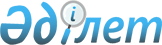 О внесении дополнений в постановление акимата Актюбинской области от 10 мая 2007 года N 156
					
			Утративший силу
			
			
		
					Постановление Акимата Актюбинской области от 22 июня 2007 года N 186. Зарегистрировано в Департаменте юстиции Актюбинской области 3 июля 2007 года за N 3209. Утратило силу постановлением акимата Актюбинской области от 22 ноября 2007 года N 374      Сноска. Утратило силу постановлением акимата Актюбинской области от 22.11.2007 № 374.

      В целях детализации применения законодательства по оказанию дополнительной помощи семьям, имеющим детей-инвалидов до шестнадцати лет и в соответствии со статьями 16 Закона Республики Казахстан от 13 апреля 2005 года N 39 "О социальной защите инвалидов в Республике Казахстан" и 27 Закона Республики Казахстан от 23 января 2001 года N 148 "О местном государственном управлении в Республике Казахстан" акимат области ПОСТАНОВЛЯЕТ:



      1. Постановление акимата Актюбинской области от 10 мая 2007 года N 156 "Об оказании дополнительной помощи семьям, имеющим детей-инвалидов до шестнадцати лет", зарегистрированное Департаментом юстиции Актюбинской области 30 мая 2007 года за N 3207 дополнить пунктом 2-1 следующего содержания:

      "2.1. Утвердить Инструкцию по предоставлению социальных выплат семьям, имеющим детей-инвалидов до шестнадцати лет".



      2. Контроль за исполнением настоящего постановления возложить на заместителя акима области Рахимжанова А.М.



      3. Настоящее постановление вводится в действие по истечении 10 календарных дней после первого официального опубликования.      Аким области

Утверждено     

постановлением акимата 

от "22" июня 2007 N 186  Инструкция

по предоставлению социальных выплат семьям,

имеющим детей-инвалидов до шестнадцати лет      1. Настоящая Инструкция по предоставлению социальных выплат семьям, имеющим детей-инвалидов до шестнадцати лет (далее - Инструкция) разработана в соответствии со статьей 16 Закона Республики Казахстан от 13 апреля 2005 года N 39 "О социальной защите инвалидов в Республике Казахстан" и постановления акимата Актюбинской области N 156 от 10.05.2007 года "Об оказании дополнительной помощи семьям, имеющим детей-инвалидов до шестнадцати лет".

      2. Настоящая Инструкция регламентирует порядок предоставления социальных выплат семьям, имеющим детей-инвалидов до шестнадцати лет.

      3. Социальные выплаты предоставляются на период инвалидности на каждого ребенка-инвалида в возрасте до шестнадцати лет.

      4. Социальные выплаты производятся родителям, опекунам, усыновителям ребенка-инвалида, постоянно проживающим на территории Актюбинской области.

      5. Для получения социальной выплаты детям-инвалидам до шестнадцати лет, родители, опекуны, усыновители предоставляют по месту жительства в районные (городской) отделы занятости и социальных программ следующие документы:

      1) заявление установленной формы (прилагается);

      2) справку с места жительства или копию домовой книги;

      3) копию свидетельства о рождении ребенка-инвалида;

      4) копию справки об установлении инвалидности (МСЭ);

      5) справку с ГЦВП или иной документ подтверждающий получение государственного социального пособия на ребенка инвалида до  шестнадцати лет.

      6) копию документа подтверждающего опекунство или усыновление (для опекунов).

      6. Документы представляются в подлинниках и копиях для сверки, после чего подлинники документов возвращаются заявителю.

      7. Социальные выплаты назначаются на ребенка инвалида на 

финансовый год с месяца обращения со всеми необходимыми документами. 

      8. Социальные выплаты производятся ежемесячно, за истекший месяц.

      9. Получатели социальных выплат в 10 дневный срок обязаны известить райгоротделы занятости и социальных программ об изменении обстоятельств, влияющих на размер выплаты или право получения социальных выплат.

      10. Социальные выплаты производятся за счет средств местного бюджета.

      11. Социальные выплаты семьям, имеющим детей-инвалидов до шестнадцати лет осуществляется через банки второго уровня по выбору получателя, на основании его заявления с указанием реквизитов лицевого счета в выбранном им банке второго уровня или Казпочте.

      12. Выплата, зачисление социальной помощи семьям, имеющим детей-инвалидов до шестнадцати лет производится по мере поступления средств.

      13. Райгоротделы занятости и социальных программ обеспечивают ежемесячный учет обратившихся семей за социальной выплатой, о количестве детей-инвалидов до шестнадцати лет и выплаченной им суммы. 

Форма заявления

для получение социальных выплат семьям,

имеющим детей инвалидов до шестнадцати лет  В__________районный (городской) отдел 

занятости и социальных программ    

от __________________________________ 

(фамилия, имя, отчество заявителя), 

проживающего по адресу:______________ 

____________________________________ 

(населенный пункт, район)     

____________________________________ 

(улица, N дома и квартиры, телефон) 

  уд. личности N______________________  

кем выдан:___________________________ 

дата выдачи _________________________ 

N СИК _______________________________ 

РНН ________________________________  Заявление       Прошу осуществить мне социальные выплаты на ребенка инвалида до 16 лет. 

      К заявлению прилагаю следующие документы: 

      - справку с места жительства (или копию домовой книги); 

      - копию свидетельства о рождении ребенка-инвалида; 

      - копию справки об установлении инвалидности (МСЭ); 

      - документ подтверждающий получение государственного социального пособия на ребенка инвалида до 16 лет; 

      - копию документа подтверждающего опекунство или усыновление. (для опекунов) Выплату прошу осуществляет через 

_______________________  N лицевого счета ____________________ 

(наименование банка)      В случае возникновения обстоятельств влияющих на размер выплаты или на право получения социальной выплаты обязуюсь в течение 10 дней сообщить о них в районный (городской) отдел занятости и социальных программ. 

     Предупрежден(а) об ответственности за предоставление недостоверных сведений и поддельных документов. "__"________200__г. __________________ 

                    (подпись заявителя)       Документы  указанные в заявлении, а также предоставленные документы сверены с подлинниками, заявление и документы приняты "___"_________200__г и зарегистрированы за N ______ ___________________________________________________________ 

    (подпись, ф.и.о, должность лица, принявшего документы)  
					© 2012. РГП на ПХВ «Институт законодательства и правовой информации Республики Казахстан» Министерства юстиции Республики Казахстан
				